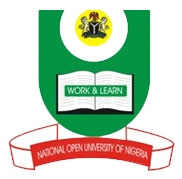 NATIONAL OPEN UNIVERSITY OF NIGERIA                     		   Faculty OF AGRICULTURAL SCIENCEPERMANENT CROP PRODUCTION ACP 3032018 January END OF COURSE EXAMINATION.Answer at least one question from each section compulsorily.Answer four questions in all.Time allocated 2 ½ hours.SECTION AQuestion OneIdentify the under listed crops with their common names. (10 marks)Thebromacaocao, coffee liberica or coffee rubusta, cola nitida or cola acumunata, Heveabrasilensis, Elias guinensis.(b) State the general economic importance of the listed tree crops(5marks)(c) Any five Specificproducts from oil palm tree(5mrks)(d) Briefly describe the method of primary processing ofcola nitida or cola acumunata(5mrks)Question two                                                                                                                                          write a short note of each of the provided information in below. Climatic Conditions.Soil factors                    to be considered in choosing a site for plantation crops. (7 ½     marks x 2= 15)Question threeWrite a short explanatory note on each of the followingWeeding (b) Shading  (c) Mulching( 5 marks each x 3=15)Question fourIdentify any 2 diseases of cocoa, and outline their causal agents and mode of transmission.(7marks)List any four insect Pests of permanent crops (4 marks) List four groups of pesticides.(4marks)Question fiveEnumerate any five simple tools used in the production of permanent crops.(5marks)Define weeding with reference to permanent crops. (5marks)Reasons (i) why processing is required in oil palm and (2marks)(ii) list 3 quality indices of oil palm(3marks)Question sixOutline any three methods of fertiliser application on permanent tree field (6marks)List 3 methods of nutrient deficiency detection in field crops(3marks)List six types of fertiliser. (6marks)